Памятка о правилах безопасности вблизи водоемов и на водоемах в осенне-зимний периоднаступлением заморозков (иногда уже в октябре-ноябре) на водоёмах появляется первый лёд. Образовавшийся первый ледяной покров привлекает детей, подростков и некоторых взрослых опробовать его на прочность. Однако тонкий лед очень опасен. Для того чтобы «ледяные» трагедии не повторялись, необходимо соблюдать правила безопасности вблизи и на водоемах в осенне-зимний период:Правила поведения на водоёмах в осенне-зимний периодС появлением первого ледяного покрова на водоёмах запрещается катание на коньках, лыжах и переход. Тонкий лёд непрочен и не выдерживает тяжести человека. 2. Переходить по льду нужно по оборудованным переправам, но если их нет, то прежде, чем двигаться по льду, надо убедиться в его прочности. Прочность льда рекомендуется проверять пешнёй. Если после первого удара лёд пробивается и на нём появляется вода, нужно немедленно остановиться и идти обратно по следам. Первые шаги на обратном пути надо делать не отрывая подошвы от льда. Категорически запрещается проверять прочность льда ударом ноги.Во всех случаях, прежде чем сойти с берега на лёд, необходимо внимательно осмотреться, наметить маршрут движения, выбирая безопасные места. Лучше всего идти по проложенной тропе. Опасно выходить на лёд при оттепели. Не следует спускаться на лёд в незнакомых местах, особенно с обрывов.При движении по льду следует быть осторожным, внимательно следить за поверхностью льда, обходить опасные и подозрительные места. Следует остерегаться площадок, покрытых толстым слоем снега - под снегом лёд всегда тоньше, чем на открытом месте. Особенно осторожным нужно быть в местах, где быстрое течение, вблизи выступающих на поверхность кустов, осоки, травы, где ручьи впадают в водоёмы, выходят родники и вливаются тёплые сточные воды промышленных предприятий, где ведётся заготовка льда и т. п. Безопаснее всего переходить по прозрачному с зеленоватым оттенком льду толщиной не менее 7 см.При групповом переходе по льду надо двигаться на расстоянии 5-6 метров друг от друга, внимательно следя за идущим впереди. При перевозке небольших по размерам, но тяжелых грузов, их следует класть на сани или брусья с большой площадью опоры.Кататься на коньках разрешается только на специально оборудованных катках. Если каток устраивается на водоёме, то катание разрешается, лишь после тщательной проверки прочности льда (толщина льда должна быть не менее 10-12 см). Массовое катание разрешается при толщине льда не менее25 см. Опасно ходить и кататься на льду в ночное время и, особенно в незнакомых местахПри переходе водоёма на лыжах рекомендуется пользоваться проложенной лыжнёй. Если приходиться идти по целине, то для обеспечения безопасности крепления лыж следует отстегнуть, чтобы при необходимости можно было быстро освободиться от лыж. Палки надо держать в руках, петли с кистей рук снять, рюкзак держать на одном плече. Расстояние между лыжниками должно быть 5-6 м. Во время движения по льду лыжник, идущий первым, ударами палок по льду определяет его прочность, следит за характером льда и т. п.Во время рыбной ловли не рекомендуется на небольшой площадке пробивать много лунок, прыгать и бегать по льду, собираться большими группами. Каждому рыболову необходимо иметь с собой шнур длиной 12-15 м, на одном конце которого крепится груз весом 400-500 г., а на другом – петля.В случае провала льда под ногами надо действовать быстро и решительно - широко расставив руки, удержаться на поверхности льда, без резких движений стараться выползти на твёрдый лёд, а затем, лёжа на спине или на груди, продвинуться в сторону, откуда пришел, одновременно призывая на помощь.Родители и взрослые!Особенно хочется напомнить вам о тех, кто вызывает наибольшее беспокойство, - о детях! Не упускайте возможности предупредить дочь или сына об опасностях, которые таят в себе замёрзшие водоемы.Не допускайте бесконтрольного нахождения и игр детей вблизи водоемов, разъясните им смертельную опасность пренебрежения данными рекомендациями.Если Вы стали очевидцем несчастного случая на водном объекте или сами попали в аналогичную ситуацию и существует возможность о происшествии, срочно обращайтесь за помощью:ПАМЯТКАПравила поведения при гололедеГололед – это лед или слой снега, утрамбованный до твердого состояния, образующий скользкую поверхность. Гололед возникает там, где перед заморозками стояла вода, или там, где вследствие движения транспорта либо большого количества пешеходов выпавший снег уплотняется. Чаще всего, это происходит на проезжей части дорог и тротуарах. Гололед является причиной чрезвычайных ситуаций. По статистике, около 40% всех ДТП в зимнее время вызвано гололедом и снегопадом. Основное условие движения для водителей – осмотрительность, низкая скорость и исключительная осторожность. Пешехода при гололеде подстерегают две опасности – или сам поскользнешься и упадешь, или на тебя наедут. С наступлением холодов значительно увеличивается количество уличных травм, связанных с гололёдом: ушибы, вывихи и переломы. По данным медиков, в такие дни количество пострадавших увеличивается в 2 раза.Правила поведения при гололеде:Обратите внимание на свою обувь: подберите нескользящую обувь с подошвой на микропористой основе.Смотрите себе под ноги, старайтесь обходить опасные места. Если ледяную «лужу» обойти невозможно, то передвигайтесь по ней, как лыжник, небольшими скользящими шажками.Будьте предельно внимательны на проезжей части дороги: не торопитесь и тем более не бегите.Старайтесь обходить все места с наклонной поверхностью.Наступать следует на всю подошву, ноги слегка расслабить в коленях. Руки по возможности должны быть свободны, старайтесь не носитьтяжелые сумки, не держите руки в карманах — это увеличивает вероятность падения.Пожилым людям рекомендуется использовать трость с резиновым наконечником или специальную палку с заостренными шипами.Если Вы поскользнулись, присядьте, чтобы снизить высоту падения. В момент падения постарайтесь сгруппироваться, и, перекатившись, смягчить удар о землю. Не пытайтесь спасти вещи, которые несёте в руках. Не торопитесь подняться, осмотрите себя, нет ли травм, попросите прохожих людей помочь.Помните: особенно опасны падения на спину, вверх лицом, так как можно получить сотрясение мозга. При получении травмы обязательно обратитесь к врачу за оказанием медицинской помощи.ПамяткаБезопасность на льду для школьниковРебята! Многие из вас в свободное время отправляются на прогулки к замерзшим рекам и озёрам, чтобы покататься на лыжах, коньках, санках или просто побегать по льду. Но, чтобы не испортить себе отдых и не попасть в сложную, трагическую ситуацию – необходимо знать о мерах предосторожности на льду. Следует помнить:Нельзя устраивать горки, где спуск ведет к замерзшей воде.Нельзя кататься на коньках, лыжах и санках, выезжая на замерзшую реку, озеро, пруд.Нельзя ходить по льду, а особенно переходить замерзшую реку, любой водоем.Нельзя выходить на лёд, где сидят любители рыбной ловли. Рыбаки бурят лунки, эти лунки может запорошить снегом, и, если наступить в такую лунку, то можно провалиться под лёд.Нельзя собираться на льду большими группами на одном участке.Нельзя играть и кататься возле рек, озёр, прудов: кромка берега со снегом и льдом, даже под небольшой тяжестью, может легко обрушиться, потому что подмывается водой (зимой бывает оттепель, лёд подтаивает и становится рыхлым, хрупким).Очень опасно проверять прочность льда ударами ноги.Очень опасно находиться на замерзшей реке, водоеме в местах, где выступают на поверхность кусты, трава, впадают в водоем ручьи, теплые воды промышленных предприятий.Осторожным следует быть на замерзшей реке, любом водоеме в местах покрытых толстым слоем снега - под толстым слоем снега, особеннокогда оттепель, лёд может таять.10. Переходить водоемы можно только по специально оборудованным ледовым переправам и в сопровождении взрослых!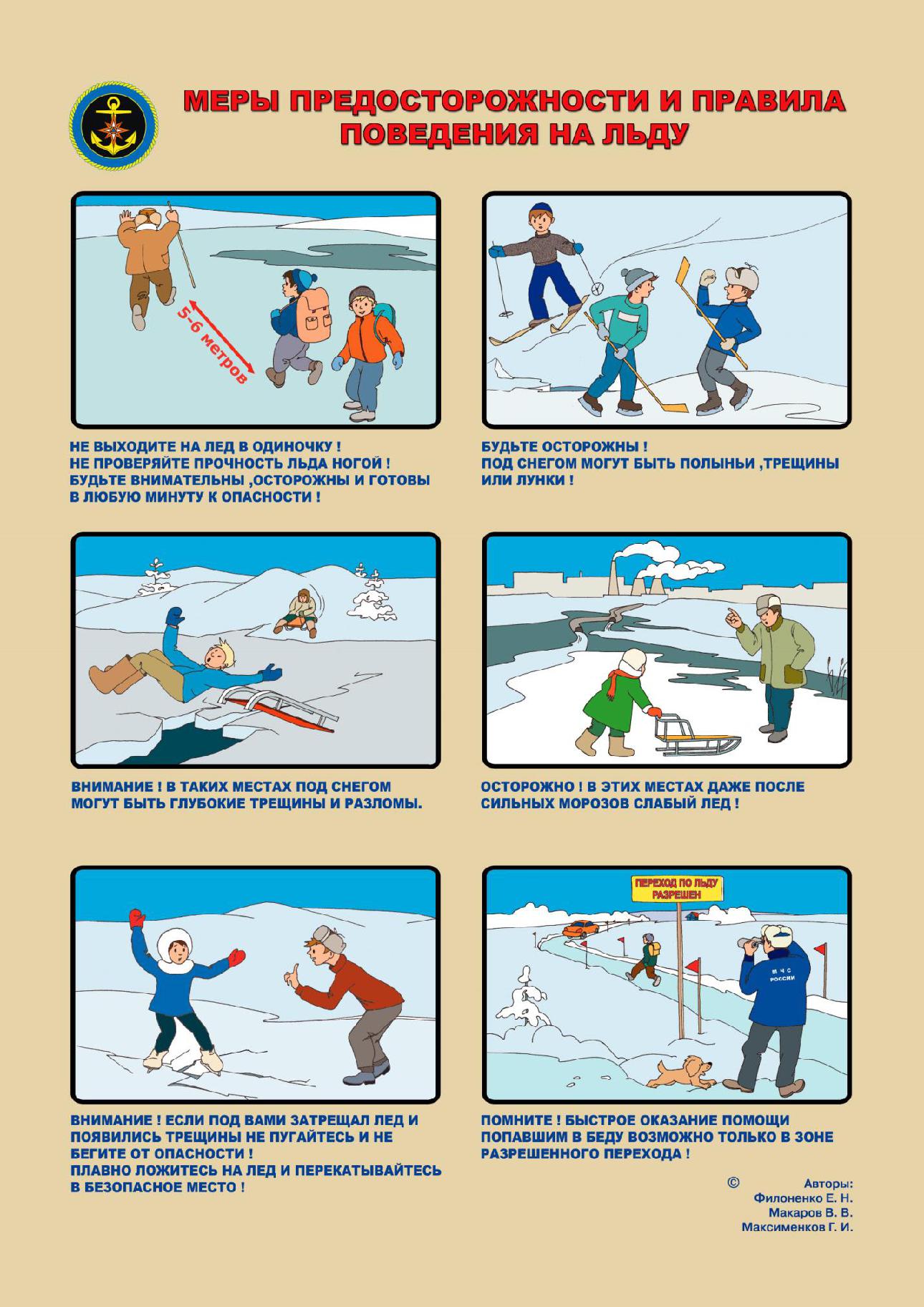 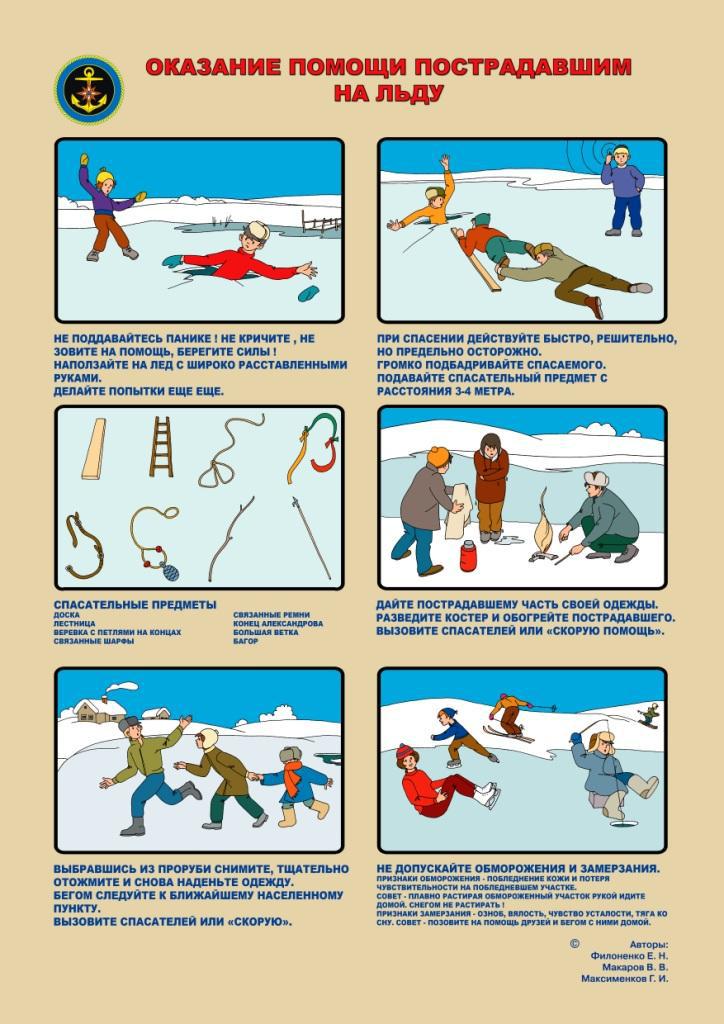 СлужбаМТСБИЛАЙНМЕГАФОНTELE 2Пожарная охранаПожарная охрана010011010011Полиция020022020022Скорая помощьСкорая помощь030033030033Единаяслужба112112112112спасения